от 13 октября 2020 года										№ 935О внесении изменений в постановление администрации городского округа город Шахунья Нижегородской области от 28.09.2020 № 866 «Об утверждении порядка установления, изменения, отмены муниципальных маршрутов регулярных перевозок пассажиров и багажа автомобильным транспортом на территории городского округа город Шахунья Нижегородской области»В целях реализации положений Федерального закона  от 13 июля 2015 № 220-ФЗ «Об организации регулярных перевозок пассажиров и багажа автомобильным транспортом и городским наземным электрическим транспортом в Российской Федерации и о внесении изменений в отдельные законодательные акты Российской Федерации», администрация городского округа город Шахунья Нижегородской области п о с т а н о в л я е т:1. В постановление администрации городского округа город Шахунья Нижегородской области от 28.09.2020 № 866 «Об утверждении порядка установления, изменения, отмены муниципальных маршрутов регулярных перевозок пассажиров и багажа автомобильным транспортом на территории городского округа город Шахунья Нижегородской области» внести следующие изменения:1.1. Установить приложением 1 форму заявления об установлении или изменении муниципальных маршрутов регулярных перевозок пассажиров и багажа автомобильным транспортом на территории городского округа город Шахунья Нижегородской области.2. Настоящее постановление вступает в силу со дня его опубликования на официальном сайте администрации городского округа город Шахунья Нижегородской области и в газете «Знамя Труда».3. Начальнику общего отдела администрации городского округа город Шахунья Нижегородской области обеспечить размещение настоящего постановления на официальном сайте администрации городского округа город Шахунья Нижегородской области и в газете «Знамя Труда».4. Контроль за исполнением настоящего постановления оставляю за собой. И.о. главы местного самоуправлениягородского округа город Шахунья						         С.А.КузнецовПриложение 1Форма заявления об установлении или изменении муниципального маршрута регулярных перевозок пассажиров и багажа автомобильным транспортом на территории городского округа город Шахунья Нижегородской областиЗАЯВЛЕНИЕоб установлении (изменении) муниципального маршрута регулярных перевозок по нерегулируемому тарифуПрошу рассмотреть возможность установления, изменения (нужное подчеркнуть) муниципального маршрута регулярных перевозок по нерегулируемому тарифу:___________________________________________________________________________                            (наименование и регистрационный номер маршрута в реестре, если имеется)1. Сведения об остановочных пунктах и пути следования транспортных средств:2. Протяженность маршрута в прямом и обратном направлении, км _______3. Транспортные средства:4. Заявители:5. Расписание для каждого остановочного пункта по форме согласно приложению 
№ 1 или приложению № 2 к форме бланка свидетельства об осуществлении перевозок по маршруту регулярных перевозок, утвержденной приказом Министерства транспорта Российской Федерации от 10.11.2015 № 331 «Об утверждении формы бланка свидетельства об осуществлении перевозок по маршруту регулярных перевозок и порядка его заполнения».____________/ ___________________________________ /__________________/ (Печать)         Дата                                          Ф.И.О.                                                          ПодписьПримечания:1. В случае если заявление представляется в отношении установления муниципального маршрута регулярных перевозок по нерегулируемому тарифу (далее – маршрут), то заполняются все разделы заявления. Если заявление представляется в отношении изменения маршрута, то заполняются только те разделы заявления, в которые вносятся изменения.2. В разделе 1 указываются все остановочные пункты устанавливаемого или изменяемого маршрута:- в графе 2 - наименование остановочного пункта или автовокзала, автостанции (если остановочный пункт расположен на территории автовокзала или автостанции);- в графе 3 - наименование поселения (муниципального образования), в котором находится остановочный пункт. Если на территории одного поселения (муниципального образования)  расположено несколько остановочных пунктов одного типа, например, автостанций, то также указывается адрес данного остановочного пункта или близстоящего к нему здания;- в графе 4 – наименование улиц и автомобильных дорог, по которым проходит муниципальный маршрут.3. В разделе 3 указываются сведения о максимальном количестве транспортных средств раздельно для следующих классов: - особо малый класс – длина до  включительно;- малый класс – длина свыше 5 до  включительно;- средний класс – длина свыше 7,5 до - большой класс – длина свыше  до  включительно;- особо большой класс – длина свыше Максимальное количество транспортных средств каждого класса определяется исходя из необходимости выполнения предлагаемого расписания.4. В разделе 4 указываются сведения о перевозчике, который представил заявление. Если заявление представлено от имени участников простого товарищества, то данные сведения указываются в отношении каждого участника данного товарищества.5. В соответствии с разделом 5 к Заявлению прикладывается планируемое расписание для каждого остановочного пункта по форме согласно приложению № 1 или приложению № 2 к форме бланка свидетельства об осуществлении перевозок по маршруту регулярных перевозок, утвержденной приказом Министерства транспорта Российской Федерации от 10.11.2015 № 331 «Об утверждении формы бланка свидетельства об осуществлении перевозок по маршруту регулярных перевозок и порядка его заполнения».6. Заявление подписывается заявителем, а если оно представлено от имени участников простого товарищества - уполномоченным участником данного товарищества.___________________________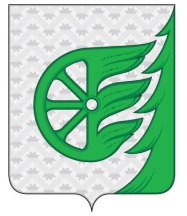 Администрация городского округа город ШахуньяНижегородской областиП О С Т А Н О В Л Е Н И ЕНаправление движенияНаименование остановочного пунктаМесто нахождения Наименования улиц и автомобильных дорог между остановочными пунктами 1234ПрямоеПрямоеОбратноеОбратноеКлассМаксимальное количествоМинимальная вместимость транспортного средства по числу мест для сиденияЭкологические характеристики1234Наименование (для юридического лица), Ф.И.О. (для индивидуального  предпринимателя)ИНННомер и дата выдачи лицензииПочтовый адресКонтактный телефон12345